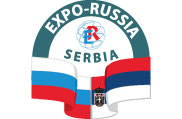 Шестая международная промышленная выставка «EXPO-RUSSIA SERBIA 2022» и Шестой Белградский бизнес-форум состоятся 7 - 9 сентября 2022 года, в Конгресс-центре «Metropol Palace» (г. Белград, бульвар Короля Александра, 69). Онлайн-версия выставки на виртуальной платформе www.ExpoRF.ru. В выставке примут участия предприятия крупного, среднего и малого бизнеса, также будут представлены региональные экспозиции республик, краёв и областей РФ, компаний Сербии и других стран Юго-Восточной Европы. Тематические разделы: энергетика и энергосберегающие технологии, горная промышленность, машиностроение и металлургия, авиационный и железнодорожный транспорт, агропромышленный комплекс, строительство, нефтегазовая промышленность, высокотехнологичные отрасли, банковская деятельность, телекоммуникации, медицина, фармацевтика, образование и наука, туризм, в том числе и медицинский, тнп и др.В рамках выставки состоится «Биржа деловых контактов», презентации российских и сербских предприятий, тематические круглые столы, организованных совместно с министерствами Республики Сербия, в которых примут участие руководители бизнес-сообщества балканских государств. Ожидается прибытие бизнес-делегаций соседних стран: Хорватии, Боснии и Герцеговины, Черногории, Словении, Болгарии, возможно, также Албании и Северной Македонии. Пять предшествующих выставок прошли с большим успехом. В общей сложности стенды российских предприятий осмотрели свыше двадцати тысяч посетителей.  На полях ежегодных выставок в Белграде было подписано более трехсот экспортных контрактов. Шестая международная промышленная выставка «EXPO-RUSSIA SERBIA 2022» и Шестой Белградский бизнес-форум организованы компанией АО «Зарубеж-Экспо» с российской стороны и ТПП Сербии с сербской, под патронатом Торгово-промышленной палаты РФ и МТПП, при поддержке Государственной Думы и Совета Федерации РФ, МИДа, Минэкономразвития, Минпромторга России,  Минобрнауки, Минсельхоза, Посольства и Торгпредства России в Сербии, Посольства Сербии в России, Советского Фонда Мира, Общероссийской общественной организации «Деловая Россия», Торгово-промышленной палаты РС, Российского центра науки и культуры в Белграде «Русский дом», а также ведомств других государств Балканского региона. В Протоколе XIX заседания Межправительственного Российско-Сербского комитета по торговле, экономическому и научно-техническому сотрудничеству, состоявшегося 6-7 октября с.г. в городе Златибор (Сербия) было отмечено: «Стороны приветствовали инициативу проведения в г.Белград Шестой Российско-Сербской международной промышленной выставки «EXPO-RUSSIA SERBIA 2022» и Белградского бизнес-форума». Целью мероприятий является расширение торгово-экономических отношений между Россией и Сербией в контексте Соглашения о свободной торговле между странами, интенсификация торговых операций с другими странами региона. Приглашаем все заинтересованные компании принять участие в EXPO-RUSSIA SERBIA 2022.  Возможна компенсация затрат на участие через АО «РЭЦ».Подробную информацию по всем вопросам Вы можете получить в Оргкомитете АО «Зарубеж-Экспо». Скачать материалы для СМИ по ссылке Телефоны: +7(495) 721-32-36,637-36-66, 637-36-33, E-mail: info@zarubezhexpo.ru.www.zarubezhexpo.ruРегистрация гостей и участников  на Онлайн платформе выставок www.ExpoRF.ru